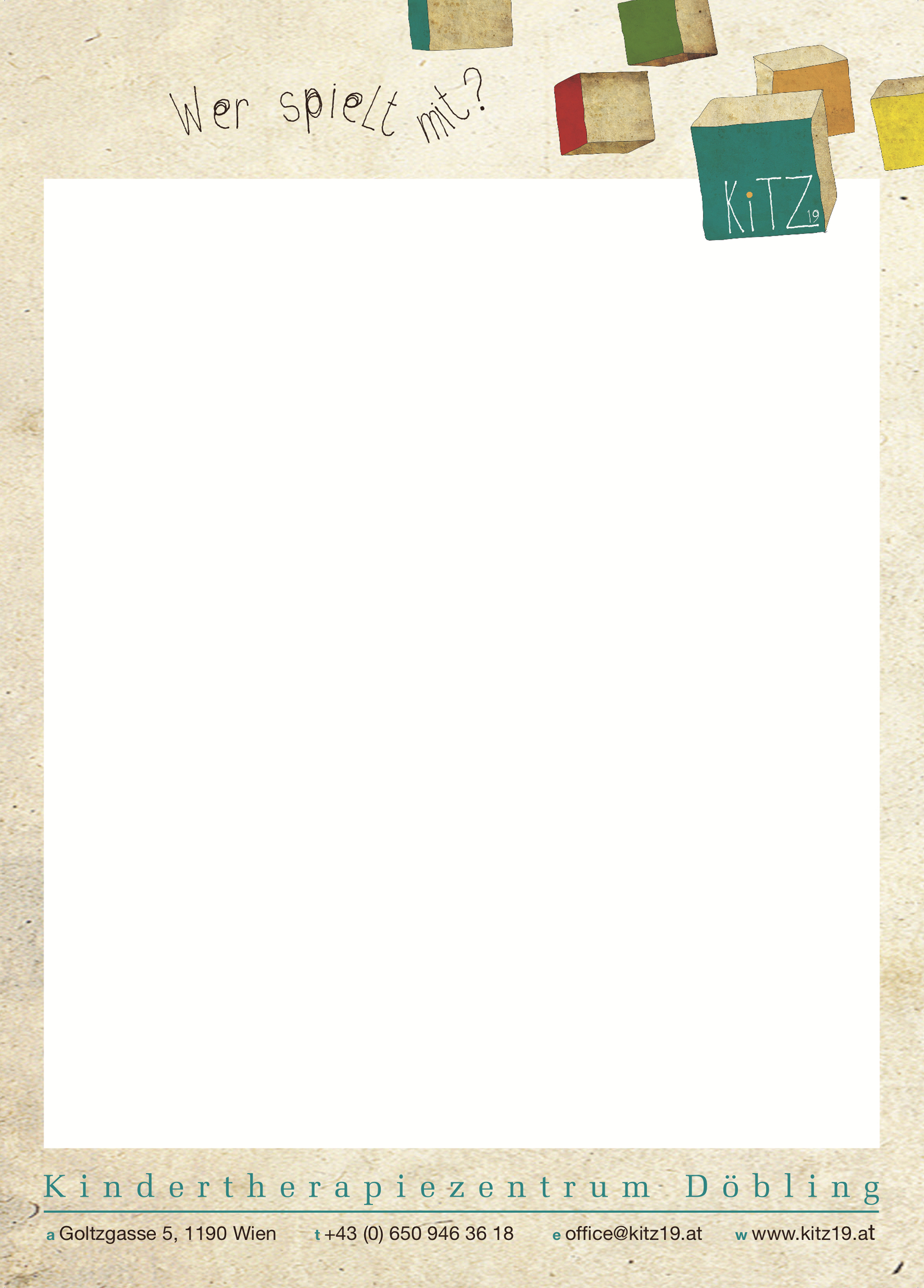 Unter Einhaltung der aktuell geltenden Covid-19 Bestimmungendes  Bundeministeriums für Soziales, Gesundheit, Pflege und Konsumentenschutz!KursGrafomotorische Gruppe: Stifteprofis SOMMERFERIEN 2023Datum1.Sommerferienwoche: 
Montag 3.Juli bis Freitag 7.Juli 2023 jeweils 9:00-11:009.Sommerferienwoche:
Montag 28.August bis Freitag 1.September 2023 jeweils 9:00-11:00
Inhalt
Das Angebot ist ein sensomotorisches Gruppenprogramm für Kinder mit grafomotorischen Schwierigkeiten. Das ergotherapeutische Setting beinhaltet Teile aus den Therapieansätzen nach Stehn, Kisch & Pauli, Marte Meo, Stifteprofis, CO – OP sowie spielerische Koordinationsangebote nach sensorischer Integrationstherapie nach Jean Ayres und ergonomischer Sitzgestaltung nach Rota.
Die Schwerpunkte liegen auf folgenden Bereichen:grobmotorische Voraussetzungen schaffen (Tonus, bilaterale Integration, Händigkeit)feinmotorische Geschicklichkeitsensorische Voraussetzungen schaffen (Balance, optimale Sitzhaltung)visuelleWahrnehmungHaltung der Stifte/Füllfeder für Form, Tempo, Druckdosierung beim Schreiben und MalenMotivation zu zeichnen/schreiben und viel SPASSZielgruppeVor- und Volksschulkinder mit fein- und grafomotorischen Schwierigkeiten Gruppengröße4 Kinder (Vorschule/1.Klasse/ab 2.Klasse) Kosten€ 1200 Die Gruppe der 1. oder 9.Ferienwoche kann nur im Ganzen gebucht werden. (15 Einheiten beinhalten: 2 Begutachtungsstunden auch mit ERGOPEN, 30Min Eltern und 30Min PädagogInnengespräch, 1x online Elternabend, Endgespräch und Tipps für den Alltag, 10 volle Therapiestunden)

Anmeldebestätigung erfolgt nach Begutachtung und bei eingelangter Bezahlung! (Teilrefundierung mit bewilligtem Verordnungsschein möglich)LeitungErgotherapeutinnen Ingrid Appelt und Sandra Stögermayer BScOrganisatorischesAnmeldung unter: office@kitz19.atAnmeldeschluss 31.Mai 2023